КЕМЕРОВСКАЯ ОБЛАСТЬ                                                        ТАШТАГОЛЬСКИЙ МУНИЦИПАЛЬНЫЙ РАЙОНАДМИНИСТРАЦИЯ  ШЕРЕГЕШСКОГО ГОРОДСКОГО ПОСЕЛЕНИЯПОСТАНОВЛЕНИЕот «25» мая 2018г.                                                                  					№ 29-п «Об утверждении перечня должностей муниципальной службы в Шерегешском городском поселении, после увольнения с которых граждане в течение двух лет  имеют право замещать на условиях трудового договора должности или выполнять работы оказывать услуги  в течение месяца стоимостью более ста тысяч рублей на условиях гражданско-правого договора в организациях, если отдельные функции  муниципального (административного) управления организацией входили в должностные  (служебные) обязанности муниципального служащего, с согласия комиссии по соблюдению требований к служебному повелению муниципальных служащих и урегулированию конфликта интересов» В соответствии с ч. 1 ст. 12 Федерального закона от 25.12.2008 N 273-ФЗ "О противодействии коррупции", Законом Кемеровской области от 30.06.2007 N 103-ОЗ "О некоторых вопросах прохождения муниципальной службы" и  Решением Совета народных депутатов Шерегешского городского поселения  от 28.09.2017 N486"«Об утверждении Положения о муниципальной службе в Шерегешском городском поселении»:1. Утвердить прилагаемый Перечень должностей муниципальной службы в Шерегешском городском поселении, после увольнения с которых граждане в течение двух лет имеют право замещать на условиях трудового договора должности или выполнять работы (оказывать услуги) в течение месяца стоимостью более ста тысяч рублей на условиях гражданско-правового договора в организациях, если отдельные функции муниципального (административного) управления данной организацией входили в должностные (служебные) обязанности муниципального служащего, с согласия комиссии по соблюдению требований к служебному поведению муниципальных служащих и урегулированию конфликта интересов согласно приложения к настоящему постановлению.3. Обнародовать настоящее постановление на информационных стендах в здании администрации Шерегешского городского поселения, разместить на официальном сайте администрации Шерегешского городского поселения  в информационно-телекоммуникационной сети «Интернет».4. Контроль за исполнением данного постановления оставляю за собой.5. Настоящее постановление вступает в силу с момента обнародования.Врио главы Шерегешского городского поселения							И.А.Идимешев 
Приложение №1 к постановлениюадминистрации Шерегешского городского поселения от 25 мая 2018 г. N 29-пПЕРЕЧЕНЬдолжностей муниципальной службы в Шерегешском городском поселении, после увольнения с которых граждане в течение двух лет  имеют право замещать на условиях трудового договора должности или выполнять работы оказывать услуги  в течение месяца стоимостью более ста тысяч рублей на условиях гражданско-правого договора в организациях, если отдельные функции  муниципального (административного) управления организацией входили в должностные  (служебные) обязанности муниципального служащего, с согласия комиссии по соблюдению требований к служебному повелению муниципальных служащих и урегулированию конфликта интересов» Должности муниципальной службы, учреждаемые длянепосредственного обеспечения исполнения полномочий лица,замещающего муниципальную должность1. Высшие должности муниципальной службы:Заместитель главы муниципального образования.Должности муниципальной службы, учреждаемые дляобеспечения исполнения полномочий местной администрации1. Главные должности муниципальной службы:Начальник отдела Заместитель начальника отдела2. Старшие должности муниципальной службы:Главный специалистВедущий специалистСпециалист 1 категории 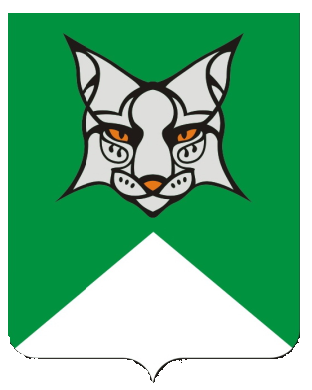 